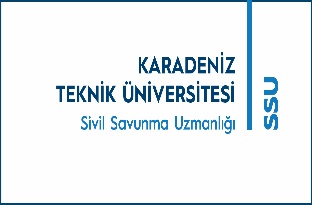 SİVİL SAVUNMA UZMANLIĞIEĞİTİM KATILIM FORMUEĞİTİMİN KONUSUEĞİTİMİN KONUSUEĞİTİMİ VEREN KİŞİEĞİTİMİ VEREN KİŞİEĞİTİM YAPILACAK GRUPEĞİTİM YAPILACAK GRUPTARİH/ SAAT / SÜRETARİH/ SAAT / SÜREEĞİTİMİN YAPILDIĞI YEREĞİTİMİN YAPILDIĞI YEREĞİTİMİN AMACIEĞİTİMİN AMACIEĞİTİM YÖNTEMİEĞİTİM YÖNTEMİADI SOYADIADI SOYADIÇALIŞTIĞI BİRİMÜNVANİMZA1234567891011121314151617181920